Ciklus Izobrazbi - Upravljanje i kontrola korištenja Europskih strukturnih i investicijskih fondova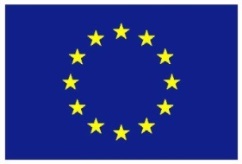 Tematska cjelina 1 – Uvod u Europske strukturne i investicijske fondove te sustav upravljanja i kontrole korištenja sredstavaUpravljanje rizicima8. prosinca 2016. / Hrvatsko novinarsko društvo8. prosinca 2016. / Hrvatsko novinarsko društvo8. prosinca 2016. / Hrvatsko novinarsko društvoLista polaznikaLista polaznikaLista polaznikaIme i prezimeNaziv tijela/institucija:1.Ana BečHrvatska agencija za malo gospodarstvo, inovacije i investicije2.Anđelina ŠapinaHrvatska agencija za malo gospodarstvo, inovacije i investicije3.Anita TeskeraMinistarstvo turizma4.Branko MihalićMinistarstvo mora, prometa i infrastrukture5.Bruno VargaMinistarstvo regionalnoga razvoja i fondova Europske unije6.Dalibor HržicaHrvatska agencija za malo gospodarstvo, inovacije i investicije7.Dario BedenikMinistarstvo zaštite okoliša i prirode8.Emanuel SinkovićHrvatska agencija za malo gospodarstvo, inovacije i investicije9.Filip SlipčevićHrvatska agencija za malo gospodarstvo, inovacije i investicije10.Gabrijela SubašićHrvatski centar za razminiranje11.Irma MogićHrvatska agencija za malo gospodarstvo, inovacije i investicije12.Iva KelavaHrvatska agencija za malo gospodarstvo, inovacije i investicije13.Iva MilašinčićHrvatska agencija za malo gospodarstvo, inovacije i investicije14.Jana ŠimićMinistarstvo uprave15.Kristijan SajkoMinistarstvo regionalnoga razvoja i fondova Europske unije16.Kristina PericaMinistarstvo regionalnoga razvoja i fondova Europske unije17.Marko ZubčićHrvatska agencija za malo gospodarstvo, inovacije i investicije18.Mišela BožićHrvatska agencija za malo gospodarstvo, inovacije i investicije19.Nirvana SokolovskiSredišnja agencija za financiranje i ugovaranje programa i projekata Europske unije20.Ozren BožićHrvatska agencija za malo gospodarstvo, inovacije i investicije21.Petra BudajMinistarstvo uprave22.Ruža BeljanNacionalna zaklada za razvoj civilnoga društva23.Sandra Grgorović HadžijaMinistarstvo regionalnoga razvoja i fondova Europske unije24.Vjekoslav JuričićMinistarstvo uprave